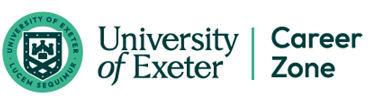 Internship Vacancy Form (2023-24)EXTERNAL EMPLOYERSManagement FeesThe Student Employability Team charge a management fee for GBP recruitment. This fee covers:Advertising - including any support provided to create your job description, promoting your role on a variety of social media platforms, websites, and direct mail campaigns.Managing the application process - handling general enquiries and applications.Training – guides and 1:1 support where required.Contract/Agreement support – providing the internship agreement, liaison with HR regarding employment contracts for graduates, and guidance to line managers and interns.Support and guidance – ongoing support and guidance is provided to both students and line managers throughout the internship.Return your completed form to internships@exeter.ac.uk By returning this form you are agreeing to place your vacancy to advert and pay applicable management fees on appointment of one of our candidates. Internship Scheme and Reference Number: Internships Team will add the reference number.Internship Scheme and Reference Number: Internships Team will add the reference number.SBP/GBPSBP/GBPJob Title: Job Title: Line Manager Contact Details:Company Name & Workplace Address:Is remote working possible for this role? (Full or partial).Is remote working possible for this role? (Full or partial).Advertisement Start Date: The team will aim to advertise within two working days of the vacancy being agreed.Advertisement Closing Date: Usually, two weeks after the advertisement start date for SBPs and three weeks for GBPs. You will receive applications the next working day.Interview Date: Recommended 1 week after the advertisement closing date. Allow yourself enough time to shortlist for interview and provide notice to candidates.Interview Date: Recommended 1 week after the advertisement closing date. Allow yourself enough time to shortlist for interview and provide notice to candidates.Start Date: Let us know if your start date can be flexible. End Date or duration:Working Hours: Undergraduate students can work up to 15 hours per week during term-time and full-time during vacation. Postgraduate students are permitted to work up to 6 hours per week during term-time and full-time during vacation. Graduates can work full-time but may need to work reduced hours if they are in their final year.Working Hours: Undergraduate students can work up to 15 hours per week during term-time and full-time during vacation. Postgraduate students are permitted to work up to 6 hours per week during term-time and full-time during vacation. Graduates can work full-time but may need to work reduced hours if they are in their final year.Job Description and Person Specification:Job Description and Person Specification:Job SummaryProvide a summary of the role highlighting the main tasks and development opportunities (approx. 100-200 words).Key DatesClosing Date:Interview Date:Start Date:End Date:Salary/Pay: £SBPs – the university recommends the National Living Wage (London rate) of £10.90 per hour, as a minimum.GBPs – this should start from £25,007 per annum.Purpose of the RoleAims of objectives of the postDuties and Responsibilities E.g Typical tasks that need to be completedThe systems that will be usedThe people and/or teams the intern will be working withTraining and Development - What Skills and Experience will this Opportunity Provide?Summarise the learning opportunities available or the types of experience that can be gained by undertaking this role, such as:Research/project management experienceSpecific skills that can be developed or built uponAccredited and/or a professional qualification(s) that can be gainedAny potential for progression for the right candidateHow this experience can help the intern/graduate with their future careerSupport AvailableWhat support will be offered?  For example:Regular meetings with the line managerWorkplace buddy or mentorOn the job training/shadowingStudents will be offered 1:1 support from the Internships Team.The BenefitsUse this section to highlight the benefits available, such as:Flexible/remote workingBonusHaving a job that allows you to ‘give something back’ to the communityAwards nomination in the University of Exeter Employment AwardsTravel costs coveredHealth and wellbeing e.g. eye testReferenceLinkedIn recommendationSocial activities with colleaguesIf this is a GBP role, the following will be included:You will be invited to quarterley networking and professional development events through ‘The Graduate Network’ exclusively for GBP’s and their line managers.All Graduates are offered a ‘how to make the most of your internship’ guide.You will have access to the university’s Career Mentor Scheme and an extensive suite of online training which includes Excel, presentation skills, and negotiation skills.About the person you need (Person Specification)Degree and AttainmentSkillsPersonal Qualities and AttributesKnowledgePrior Experience (Please only include experience that could have been achieved outside of the workplace)About the CompanyPlease write a paragraph about your Company. This could include a description of the mission/aims, any achievements, and why it is a great place to work.  Job SummaryProvide a summary of the role highlighting the main tasks and development opportunities (approx. 100-200 words).Key DatesClosing Date:Interview Date:Start Date:End Date:Salary/Pay: £SBPs – the university recommends the National Living Wage (London rate) of £10.90 per hour, as a minimum.GBPs – this should start from £25,007 per annum.Purpose of the RoleAims of objectives of the postDuties and Responsibilities E.g Typical tasks that need to be completedThe systems that will be usedThe people and/or teams the intern will be working withTraining and Development - What Skills and Experience will this Opportunity Provide?Summarise the learning opportunities available or the types of experience that can be gained by undertaking this role, such as:Research/project management experienceSpecific skills that can be developed or built uponAccredited and/or a professional qualification(s) that can be gainedAny potential for progression for the right candidateHow this experience can help the intern/graduate with their future careerSupport AvailableWhat support will be offered?  For example:Regular meetings with the line managerWorkplace buddy or mentorOn the job training/shadowingStudents will be offered 1:1 support from the Internships Team.The BenefitsUse this section to highlight the benefits available, such as:Flexible/remote workingBonusHaving a job that allows you to ‘give something back’ to the communityAwards nomination in the University of Exeter Employment AwardsTravel costs coveredHealth and wellbeing e.g. eye testReferenceLinkedIn recommendationSocial activities with colleaguesIf this is a GBP role, the following will be included:You will be invited to quarterley networking and professional development events through ‘The Graduate Network’ exclusively for GBP’s and their line managers.All Graduates are offered a ‘how to make the most of your internship’ guide.You will have access to the university’s Career Mentor Scheme and an extensive suite of online training which includes Excel, presentation skills, and negotiation skills.About the person you need (Person Specification)Degree and AttainmentSkillsPersonal Qualities and AttributesKnowledgePrior Experience (Please only include experience that could have been achieved outside of the workplace)About the CompanyPlease write a paragraph about your Company. This could include a description of the mission/aims, any achievements, and why it is a great place to work.  DeclarationsDeclarationsBy returning this form you are confirming:Agreement to the Internships Terms and Conditions (see relevant SBP/GBP webpages).An appropriate person within the organisation will conduct a Risk Assessment with the student or graduate, to include home working (HSE guidance will be provided).Agreement to pay the University of Exeter management fees (for GBP roles only - see below) on the successful appointment of one of our candidates to your role. If you are benefitting from an employer subsidy, you agree to the University of Exeter sharing the details of the internship, your organisation and the intern, with the funders. Any data provided to the University by any party will be processed in accordance with Student Employability and Academic Success (SEAS) Privacy Policy.By returning this form you are confirming:Agreement to the Internships Terms and Conditions (see relevant SBP/GBP webpages).An appropriate person within the organisation will conduct a Risk Assessment with the student or graduate, to include home working (HSE guidance will be provided).Agreement to pay the University of Exeter management fees (for GBP roles only - see below) on the successful appointment of one of our candidates to your role. If you are benefitting from an employer subsidy, you agree to the University of Exeter sharing the details of the internship, your organisation and the intern, with the funders. Any data provided to the University by any party will be processed in accordance with Student Employability and Academic Success (SEAS) Privacy Policy.Graduate Business Partnership (GBP) Scheme:£400Extensions to contract: £50Student Business Partnership (SBP) Scheme:No charge.No charge.